LIGUE BOURGOGNE – FRANCHE COMTE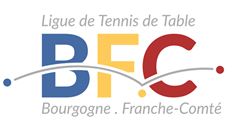 Par suite de la pandémie due au Covid 19 et au passage en ‘’reconfinement’’, notre assemblée générale du 31 Octobre 2020 a été annulée.Il nous faut donc reprogrammer celle-ci au samedi 21 Novembre 2020 en visio-conférence sur ‘’ZOOM’’. Nous vous indiquerons, dans les jours qui viennent, comment s’y connecter.Comme stipulé sur le règlement intérieur, tous les clubs devront obligatoirement être présents ‘’en ligne’’. Les délégués des clubs votants doivent avoir été élus par leurs assemblées générales respectives. En cas d’indisponibilité du délégué élu à cet effet, le président du club pourra donner pouvoir à un membre majeur de son club ou éventuellement à un délégué d’un club voisin. Le mandataire ne peut avoir plus de cinq pouvoirs.EN CAS D’ABSENCE :Un club de niveau régional ou départemental non présent ‘’en ligne’’ ou non représenté devra acquitter l’amende de 100 €.Les clubs pourront se connecter par internet pour assister à l’assemblée générale au travers du support ‘’ZOOM’’ et voter en se connectant à l’aide d’un identifiant et d’un mot de passe qui sera transmis par la société agréée ‘’QUIZZ-BOX ‘’ en charge de la gestion des votes.-----------------------------------------------------------------------------------------------------------------------BORDEREAU de pouvoir interneA transmettre par mail à Sylvie IVALDI franche-comte-ping@wanadoo.fr, dernier délai le 18 Novembre 2020.Je soussigné Délégué du Club ________________donne pouvoir à M._________________ (NOM, Prénom) membre de mon club, licencié sous le N° _________________Impérativement adresse mail : ________________________________----------------------------------------------------------------------------------------BORDEREAU de pouvoirs externes A transmettre par mail à Sylvie IVALDI franche-comte-ping@wanadoo.fr, dernier délai le 18 Novembre 2020.Le club de : _________________________________ (à compléter)A reçu pouvoir pour représenter les clubs ci-dessous.Impérativement adresse mail : ________________________________NOM du club donnant pouvoirNom du Président donnant pouvoirSignature du Président donnant pouvoirPouvoir accepté, et signature du délégué porteur